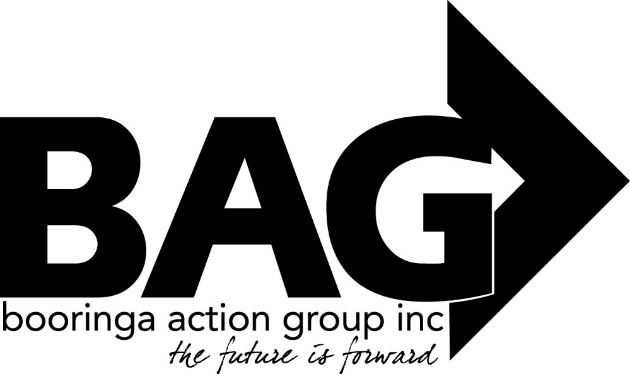 Minutes of the General Meeting of the Booringa Action Group Inc, held at the  SPA  on Thursday  17th  March, 2022 at 5.30pmOpen:  Chairman Rob Cornish declared the Meeting open at 5.37pmAttendance: Mr Rob Cornish chaired the meeting with Jeff Watson, Hazel Wang,Darryl Beitzen,Sandra Cornish,J.Ford,J.Ball,B.Brennan. Cr.Jeff McMullen,Cr John Birkett,CEO Edwina Marks,Kylie Miller,Karen & Stephen Schick  in attendance. Rob welcomed everyone to the Meeting.       1.0            Apologies:  Moved   H.Wang	                                       				Seconded    J.Ford                                                            “That apologies be received and leave of absence be granted for this meeting for Mayor Tyson Golder,Cr.Julie Guthre,  Donna McCarrrol.. “ Carried 2.0           Confirmation of Minutes:Moved   J.Watson                                                                                             Seconded     D.Beitzen                                   “That the Minutes of the General Meeting held on  17th February,  2022 as circulated, be confirmed” Carried 3.0           CorrespondenceMoved   J.Watson                                                                                             Seconded    S.Cornish                                “That the Inward  Correspondence for the  March  2022  meeting be received “         Carried.                                                                                                                 4.0            Financial ReportMoved J. Watson                                                                                               Seconded     J.Ball                                  “That the Financial Report for the  March  2022 meeting be received subject to audit”.    Carried 4.1           List of PaymentsMoved J. Watson                                                                                               Seconded     J.Ford                               “That the List of Payments for  February 2022,    as contained in the Financial Report be approved”.  Carried 5.0         Officers ReportMoved J. Watson                                                                                                Seconded   S.Cornish                                         “That the Officers Report for the March  2022  Meeting  be received.“ .                Carried   A Verbal Report will be presented6.0            General BusinessFriends of the Gallery:    J.Ford gave a report and advised that the Year ahead is progressing well and there will be a Work Shop for any interested Artists on the 2nd April, 2022.Moved   J.Ford						Seconded     D.Beitzen			   “That BAG investigate the possibility of installing a Charging Hub Station”		Carried                                                            Next Meeting: The next meeting will be held on Thursday 21st  April, 2022,  at the Spa,  unless otherwise notified.Close: No further business, President Rob closed the Meeting at  6.46  pm and thanked everyone for their attendance and inputPresident………………………………                                                                      Date……………………………….